YEAR 6 EHC TRANSITION SUPPORT 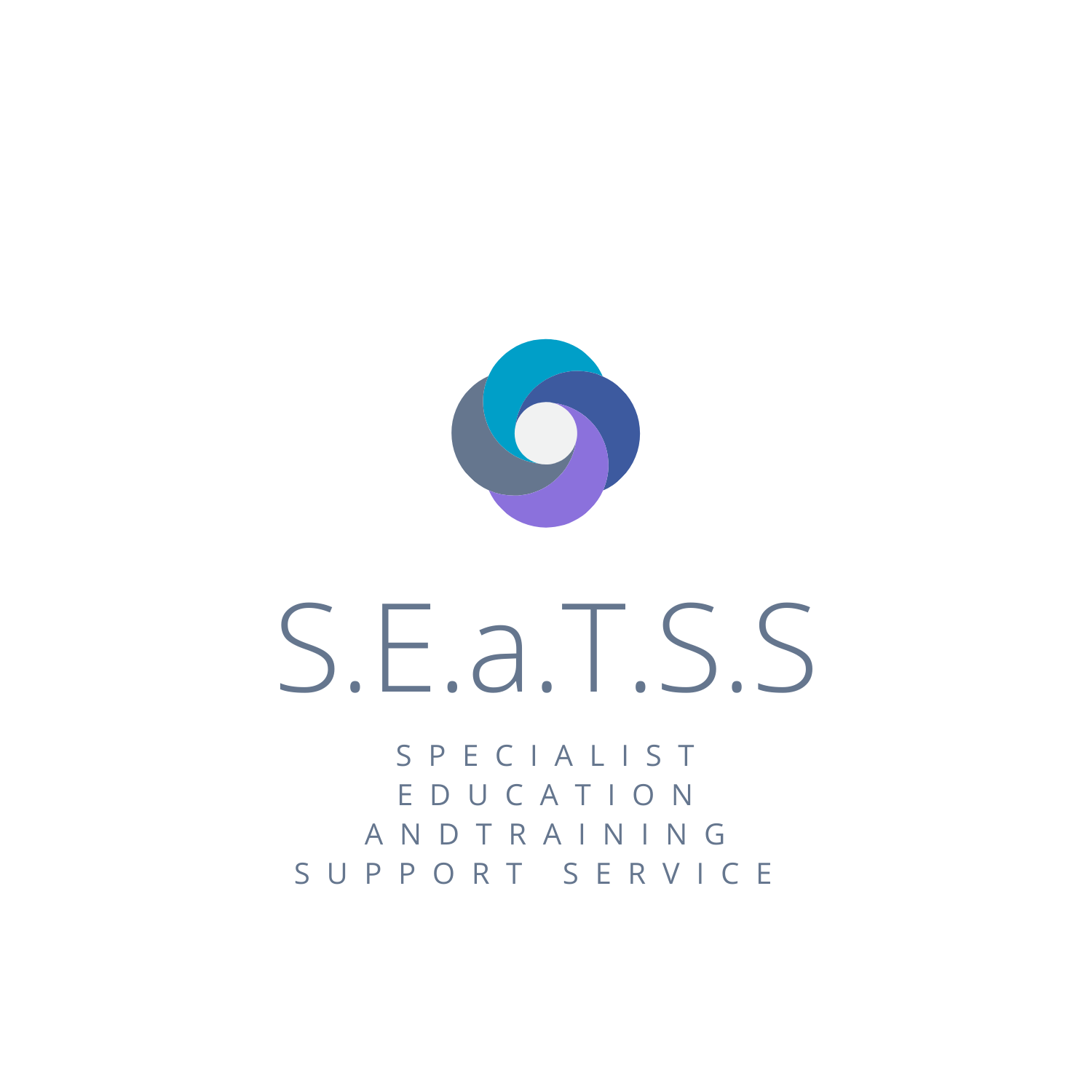 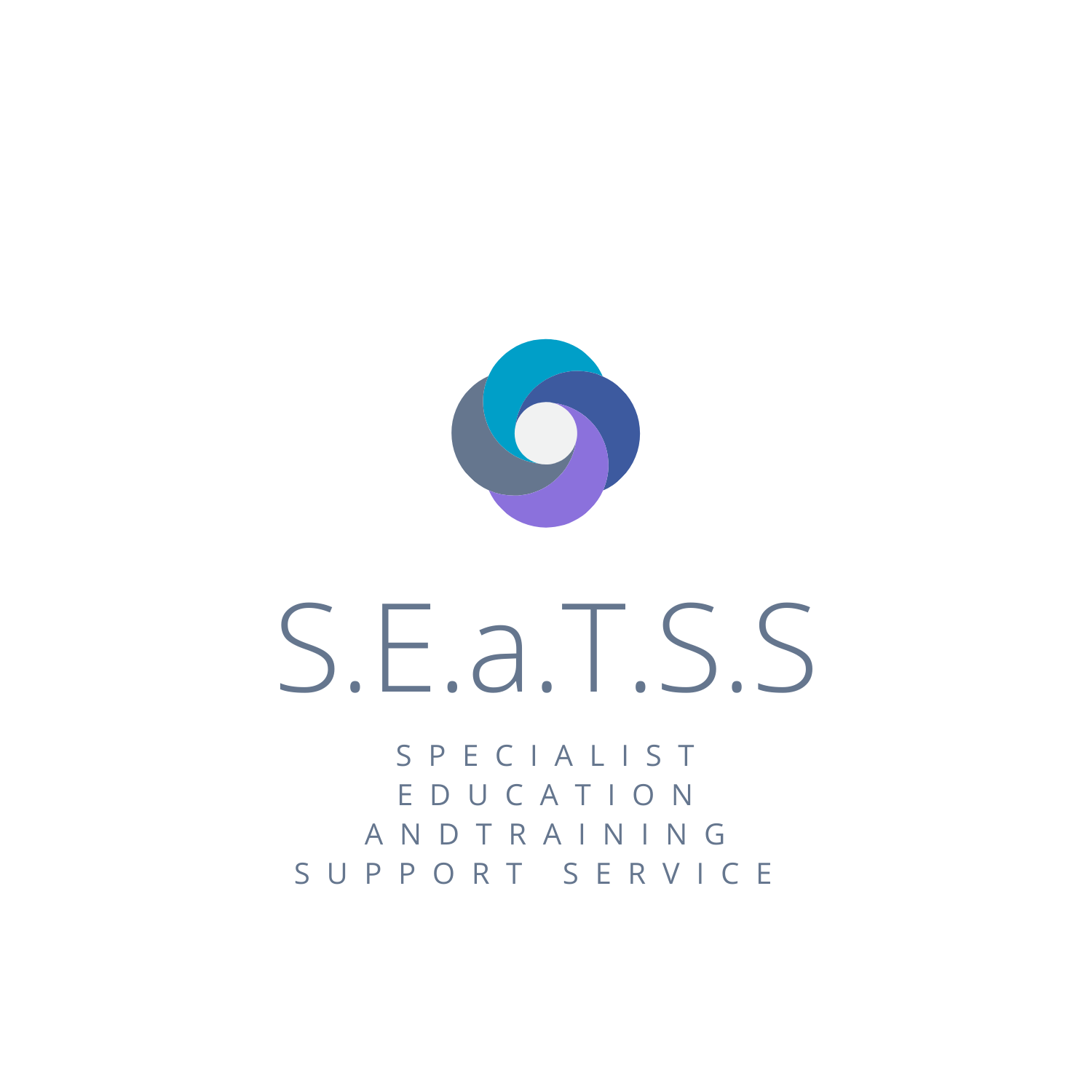  REFERRAL FORM from S.E.a.T.S.SPlease return the signed form to (Debbie.melchor@redbridge.gov.uk ) by  Friday 29th January2021    Please read below our terms and conditions.        S.E.a.T.S.S work with a studentDuring our work with a child/ young person, we may complete a variety of different activities including virtual   sessions during the COVID-19 period. Please tick and sign to confirm you have read, understood and agree to the following involvement.      A member/s of SEaTSS staff may complete some or all of these:I have read all the terms and conditions for the support from SEaTSS.  I am happy and I agree to the following terms and conditions.Signed: Full name:           Date: Section 1Section 1Person making the referral / request Name:  Name:  School/ Setting: Job Title:Job Title:Department: Email:Email:Address:Section 2Section 2Child / Young Person’s DetailsStudent’s Surname: Student’s Surname: Student’s First Name:Male/ Female: Male/ Female: Date of Birth:Address: Address: Postcode:  Home telephone: Home telephone: Parent’s/Carer’s mobile: Parent/Carer Email Address Parent/Carer Email Address  School: Subject to Child Protection/ Child in Need Plan:   LAC Status:   Known to Children and Disabilities Team:   	Subject to Child Protection/ Child in Need Plan:   LAC Status:   Known to Children and Disabilities Team:   	Language: Interpreter required: EHCP:  School SEND Support:  Moved into Redbridge: Previous LEA:   EHCP:  School SEND Support:  Moved into Redbridge: Previous LEA:   Key Medical needs:  School Health Care Plan:  Any other information: Any other information: Any other information: Section 3Section 3Parent / Carer’s details Who has parental responsibility? Who has parental responsibility? Relationship:  Parent /Carer name:  Parent /Carer name:  Interpreter required: Section 4Section 4Additional Information Key Area of Need Please identify the key area of needKey Area of Need Please identify the key area of needAdditional Needs (please select)Autistic SpectrumSocial Communication Receptive LanguageExpressive Language Attention and Listening Global Learning Difficulties Cognition and Learning SPLD ie Memory, organisation Hearing Vision Physical Disability / Physical Access to learning Motor Medical Needs Auditory Processing Disorder Multi- SensorySEMHComplex NeedsAny other informationPlease include information on support given in learning setting and concerns for transition to year7. Information from support staff and class teacher would be valuable. Any other informationPlease include information on support given in learning setting and concerns for transition to year7. Information from support staff and class teacher would be valuable. Any other informationPlease include information on support given in learning setting and concerns for transition to year7. Information from support staff and class teacher would be valuable. Section 5Parental Concerns and Relevant Family History Parental Concerns and Relevant Family History Parental concerns/ views on the referralAdditional information the Family would like to be sharedParental concerns/ views on the referralAdditional information the Family would like to be sharedParental concerns/ views on the referralAdditional information the Family would like to be sharedSection 6SEaTSS Parental Permission FormSEaTSS Parental Permission FormVisit the School / SettingObserve / work directly with your child.I agree to share medical information (If required) to ascertain a full picture.The personal information we gather is only used by us to help your Child transfer to year 7.It will only be shared with you, the school and directly with relevant professionals.The information is stored on a secure internal database.By Default, we retain it until your child is 25yrs old.You may request a copy of all information we retain at any time and ask for it to be deleted or amended.Work with your child in class, outside class or on Microsoft Teams as necessary. Work with your child 1:1 and/or in a group setting on a regular basis.During COVID-19 times, we may offer a virtual session online.I agree to give permission for my child to work virtually with SEaTSS staff and for the sessions to be recorded to safeguard my child and SEaTSS staff. We ask either school staff or a Parent/Carer at home to be present during these sessionsTake photos / videos of your child during the programme and photos maybe added to the final report and shared with the Secondary School. Any unused photos will be destroyed at the time of report writing.I understand as my Child moves through Education, their needs or the focus of support may change, and they may receive support from additional teams. 